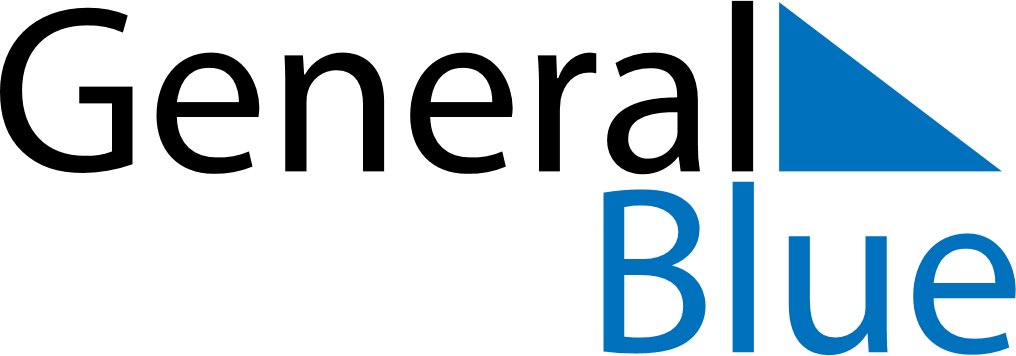 Isle of Man 2018 HolidaysIsle of Man 2018 HolidaysDATENAME OF HOLIDAYJanuary 1, 2018MondayNew Year’s DayMarch 11, 2018SundayMother’s DayMarch 30, 2018FridayGood FridayApril 1, 2018SundayEaster SundayApril 2, 2018MondayEaster MondayMay 7, 2018MondayEarly May bank holidayMay 28, 2018MondaySpring bank holidayJune 8, 2018FridayTourist Trophy, Senior Race DayJune 17, 2018SundayFather’s DayJuly 5, 2018ThursdayTynwald DayDecember 25, 2018TuesdayChristmas DayDecember 26, 2018WednesdayBoxing Day